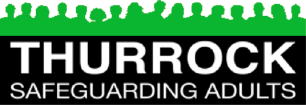 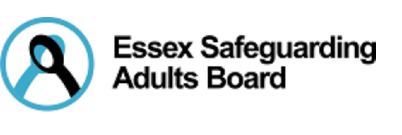 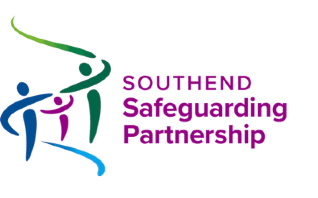 Be safe from abuse form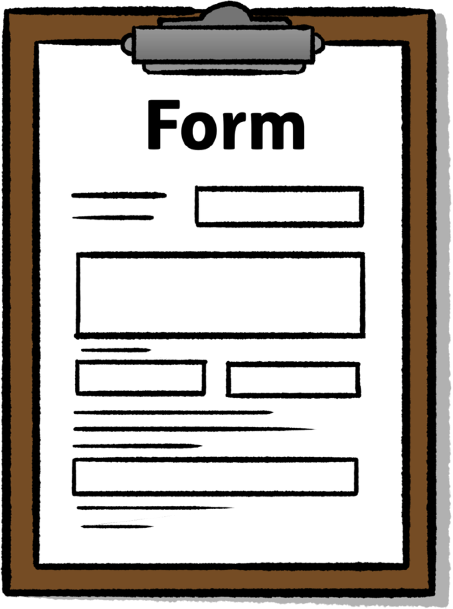 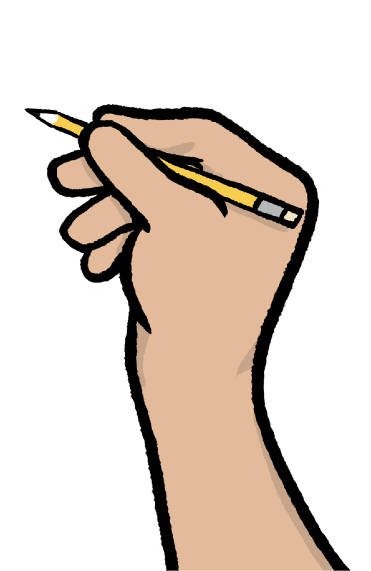 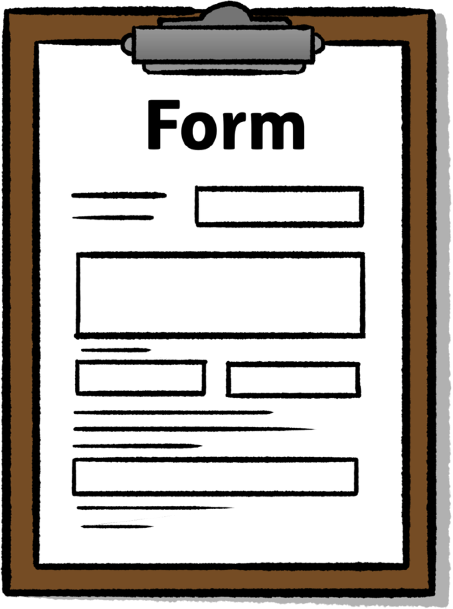 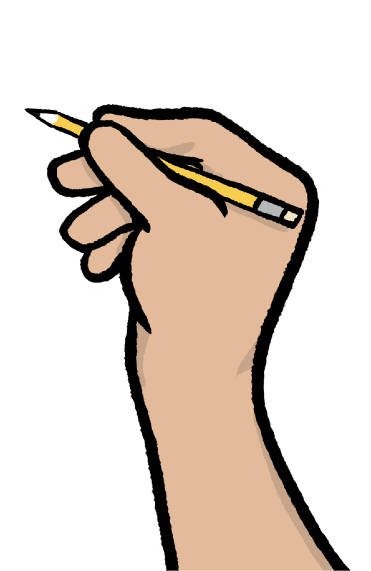 ContentsIn this Easy Read document, hard words are in bold. We explain what these words mean in the sentence after we have used them.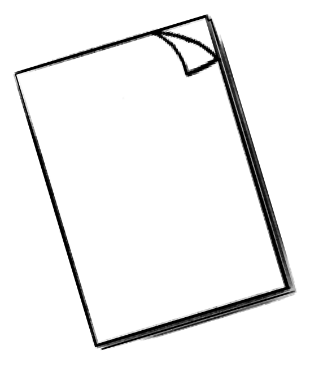 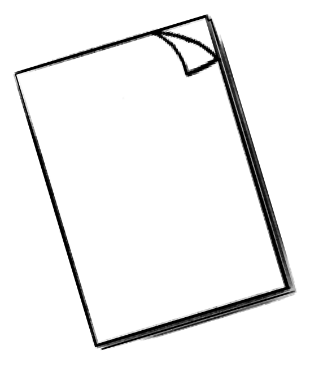 Some words are blue and underlined.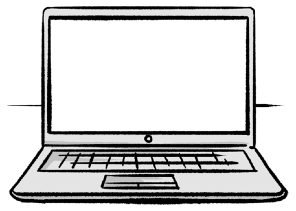 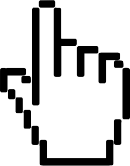 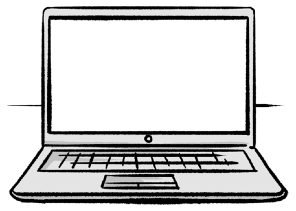 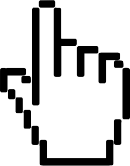 These are links that will go to another website which has more information.IntroductionThis form is from Safeguarding Adults Boards in Essex, Thurrock and Southend.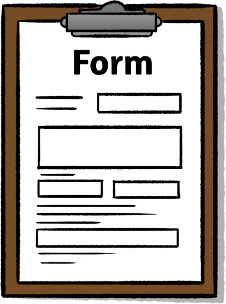 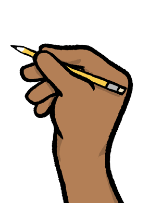 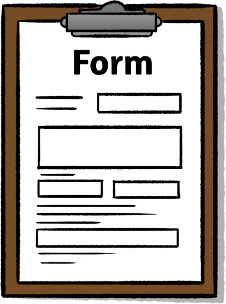 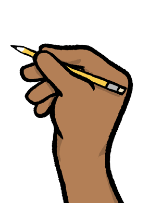 Safeguarding Adults Boards work to: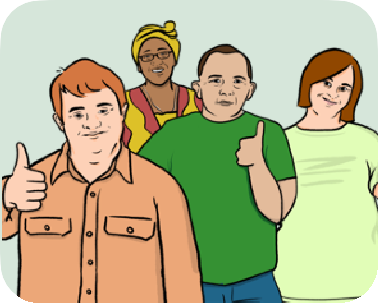 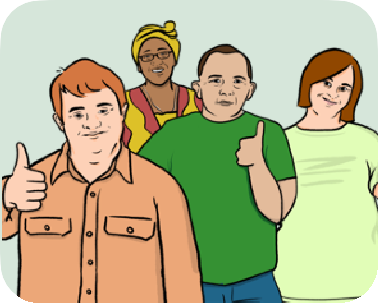 Keep adults safe from harm.Support adults who have been treated badly or not looked after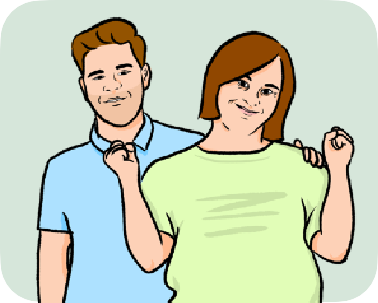 properly.This form is for you to fill in if: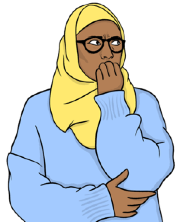 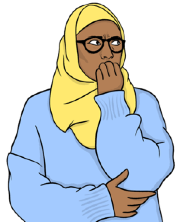 You are worried that someone is harming you or someone else.You would like some help with this and want it to stop.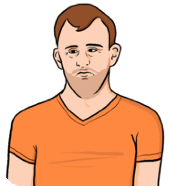 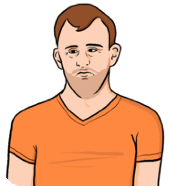 About you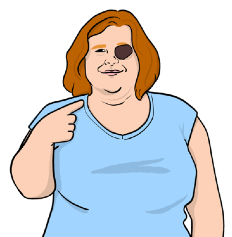 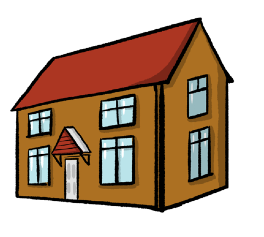 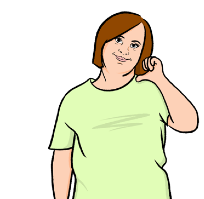 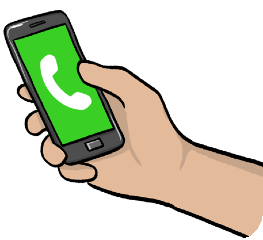 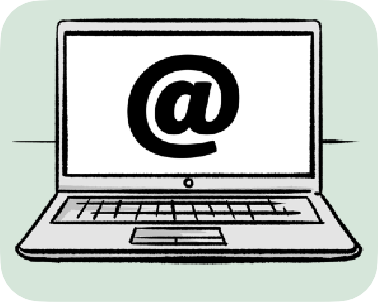 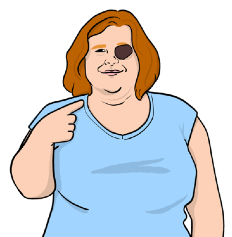 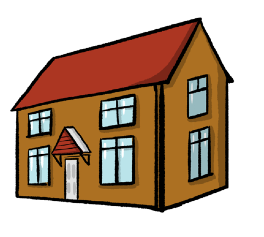 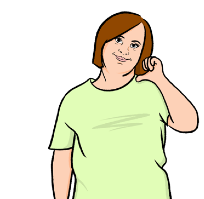 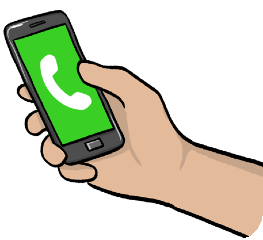 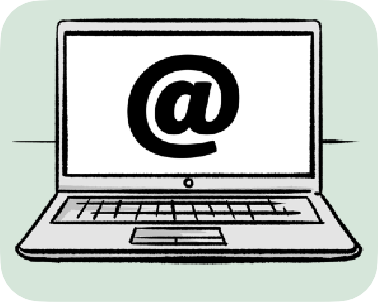 What do you want to tell us?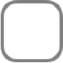 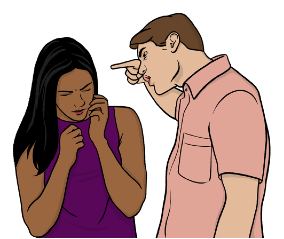 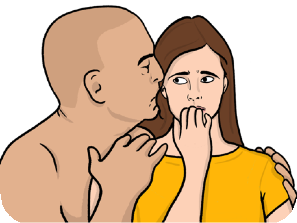 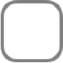 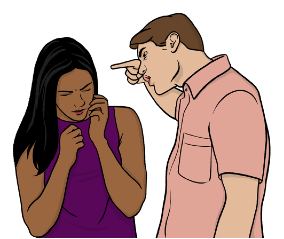 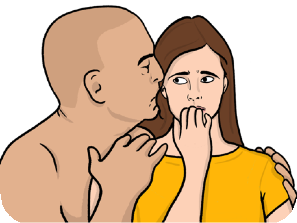 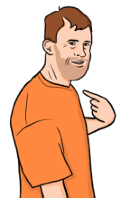 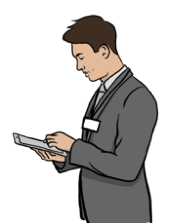 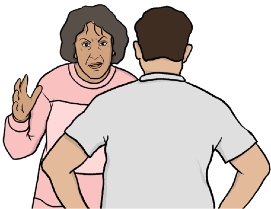 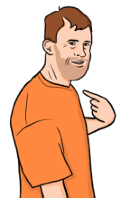 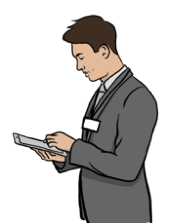 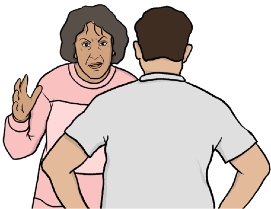 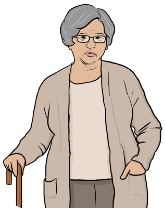 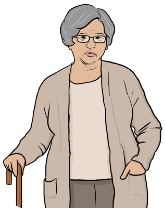 Question 9: What do you want to happen?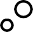 What you should do nowWhat you should do now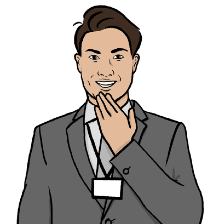 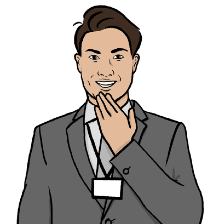 Thank you for filling in this form.Please give this to someone you trust. This could be: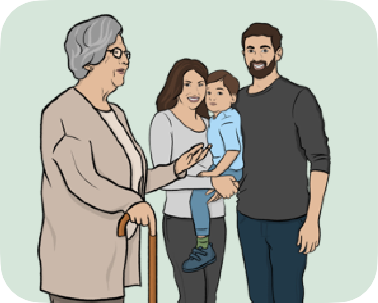 A family member.A doctor or nurse.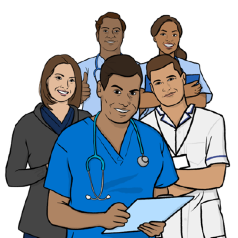 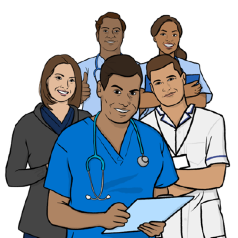 A care worker.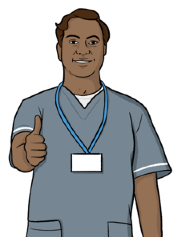 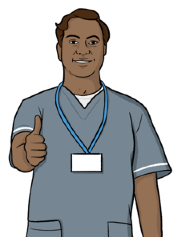 A social worker.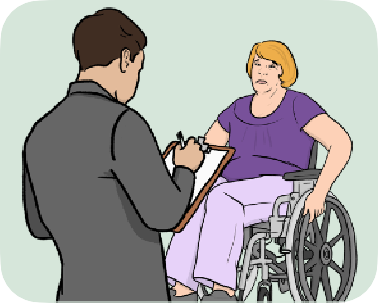 If you don’t have anyone to give this form to, you can contact your local council using these details.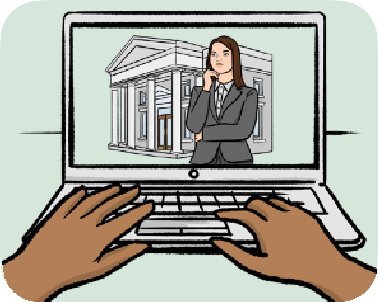 Southend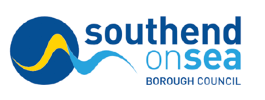 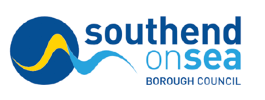 Email: accessteam@southend.gov.ukPhone: 01702 215 008Essex	Email: businesssupport.adultsovas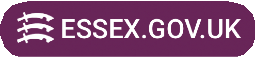 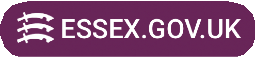 @essex.gov.ukPhone: 0345 603 7630Thurrock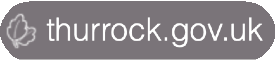 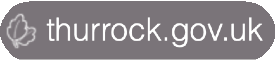 Email: thurrock.first@thurrock.gov.ukPhone: 01375 511 000What happens next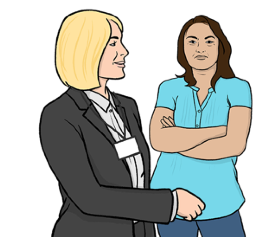 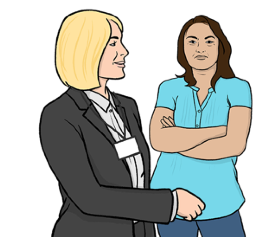 When we have got your information from this form, we will speak to you and ask you what you want to happen.If you do not have anyone to support you, we will talk about finding an advocate.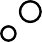 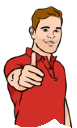 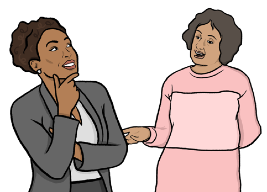 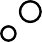 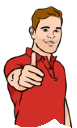 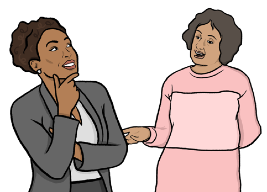 An advocate is someone who helps you to speak up, or speaks up for you.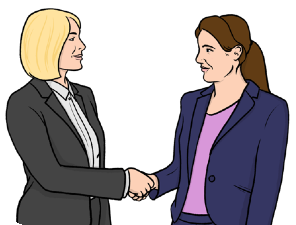 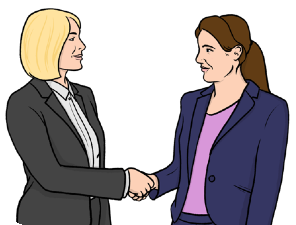 We might have to talk to other organisations about how we can best help you.Some of the people we might talk to are: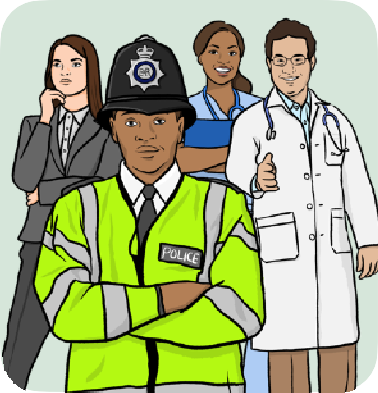 The police.Nurses or doctors.Anyone that has been working with you or helping you already.This Easy Read information has been produced by easy-read-online.co.uk